Международный союз патентной кооперации (Союз РСТ)Ассамблея Сорок шестая (27-я внеочередная) сессияЖенева, 22 – 30 сентября 2014 г.ПРЕДЛАГАЕМЫЕ ПОПРАВКИ К ИНСТРУКЦИИ К PCTДокумент подготовлен Международным бюроРЕЗЮМЕВ настоящем документе содержатся предложения о внесении поправок в Инструкцию к Договору о патентной кооперации (PCT) и принятии директив об обновлении перечней государств, отвечающих критериям для снижения некоторых пошлин PCT, которые были согласованы Рабочей группой PCT («Рабочей группой») с целью их представления Ассамблее для рассмотрения в ходе ее нынешней сессии.  Предлагаемые поправки к Инструкции, изложенные в приложении I к настоящему документу, касаются следующих вопросов:пересмотр квалификационных критериев для снижения пошлин для некоторых категорий заявителей из некоторых стран, в частности развивающихся и наименее развитых стран (НРС) (предлагаемая поправка к пункту 5 Перечня пошлин);  соответствующие предлагаемые директивы об обновлении перечней государств, отвечающих критериям для снижения некоторых пошлин PCT, изложенные в приложении II к настоящему документу; отмена снижения пошлин для заявок, подаваемых с использованием PCT-EASY (подача международной заявки на бумаге вместе с копией заявления и реферата в электронной форме) (предлагаемое изъятие пункта 4(a) Перечня пошлин);введение требования для заявителей, обращающихся со специальной просьбой о раннем переходе на национальную фазу, подавать любую просьбу о восстановлении права на приоритет в указанном или выбранном ведомстве в течение одного месяца с даты получения специальной просьбы о раннем переходе на национальную фазу (предлагаемые поправки к правилам 49ter и 76);изъятие ссылки на пункт (a) правила 90bis.5 вследствие внесения поправки в правило 90bis.5, принятой Ассамблеей в октябре 2012 г. (предлагаемые поправки к правилу 90.3);  и разрешение Международному бюро в случаях, когда оно получает уведомление об изъятии вместе с копией общей доверенности, обрабатывать уведомление об изъятии, не требуя от агента представления отдельной доверенности (предлагаемые поправки к правилу 90.5).предлагаемые поправки;  предлагаемые директивы (НРС)Снижение пошлин для некоторых категорий заявителей из некоторых стран, в особенности из развивающихся и наименее развитых стран Рабочая группа на своей седьмой сессии, состоявшейся 10-13 июня 2014 г., утвердила предлагаемые поправки к Перечню пошлин, изложенные в приложении I к настоящему документу, о пересмотре квалификационных критериев для снижения пошлин, и приняла предлагаемые директивы об обновлении перечней государств, отвечающих критериям для снижения некоторых пошлин PCT, изложенные в приложении II к настоящему документу, с целью их представления Ассамблее для рассмотрения в ходе ее нынешней сессии, с учетом возможных последующих редакционных изменений, которые будут внесены Секретариатом (см. пункт 29 резюме Председателя, документ PCT/WG/7/29, воспроизведенное в приложении к документу PCTa./46/1). Поправки к пункту 5 Перечня пошлин предусматривают обновление критерия, основанного на доходах, и введение критерия, основанного на инновациях, которые должны использоваться при определении государств, граждане и резиденты которых имеют право на снижение пошлин, перечисленных в Перечне пошлин в отношении международных заявок, подаваемых заявителями, которые являются физическими лицами.  Все заявители из государств, которые классифицируются как НРС, независимо от того, являются ли они физическими или юридическими лицами, будут продолжать пользоваться действующими в настоящее время сниженными ставками пошлин.В соответствии с предложенной поправкой основанный на доходах критерий в пункте 5(a) Перечня пошлин устанавливает, что любое государство, для того чтобы пользоваться снижением пошлин, должно иметь валовой внутренний продукт (ВВП) на душу населения, определяемый согласно публикуемым Организацией Объединенных Наций последним 10-летним средним показателям ВВП на душу населения в постоянных ценах 2005 г. в долл. США, в размере не более 25 000 долл. США.  Предложение использовать 10-летний средний показатель ВВП на душу населения объясняется стремлением учесть то обстоятельство, что некоторые государства могут испытывать сильный экономический рост, но их экономика может быть менее стабильной, чем экономика других стран с сопоставимым ВВП на душу населения.  Предложение использовать постоянные цены в долларах США устраняет влияние инфляции или дефляции, что позволяет получить показатель реальных доходов в расчете на душу населения.В дополнение к выполнению критерия, основанного на доходах, предлагается также ввести для государств критерий, основанный на инновациях: граждане и резиденты государства, являющиеся физическими лицами, подают менее 10 международных заявок в год (на миллион населения) или менее 50 международных заявок в год (в абсолютных цифрах), согласно среднегодовым показателям подачи заявок за последние пять лет, опубликованным Международным бюро.  Использование двух показателей призвано не допустить крайних ситуаций, так как в случае очень малых государств достаточно лишь нескольких заявок, чтобы превысить лимит в менее чем «10 международных заявок в год (на миллион населения)»; для выполнения критерия, основанного на инновациях, государство должно соответствовать лишь одному из двух показателей.Ввиду меняющихся экономических условий государств и возможных изменений в использовании системы PCT Международному бюро предлагается каждые пять лет обновлять перечни государств, отвечающих критериям, изложенным в пунктах 5(a) и (b) Перечня пошлин, согласно принятым Ассамблеей директивам, изложенным в приложении II к настоящему документу (по аналогии с принятыми Ассамблеей директивами об установлении новых сумм некоторых пошлин PCT в иных валютах, чем швейцарские франки, в случае изменения обменных курсов соответствующих валют (правила PCT 15.2(d) и 16.1(d)).  Пересмотренные перечни будут предоставляться государствам на основе соответствующих данных по состоянию на день открытия Ассамблеи PCT, проходящей в «год пересмотра», и после исправления возможных фактических ошибок новые перечни будут вступать в силу с 1 января следующего года.Предлагаемые директивы, изложенные в приложении II, в своем пункте 3 также содержат описание механизма, в соответствии с которым в тех случаях, когда государство не отвечает ни одному из предложенных новых критериев и, следовательно, не отвечает условиям для снижения пошлин, но новые данные, используемые в качестве показателей как для критерия, основанного на доходах, так и для критерия, основанного на инновациях, показывают, что заявители в данном государстве имеют право на такое снижение пошлин, это государство может просить о его включении в перечень, с тем чтобы его заявители могли пользоваться снижением пошлин, не дожидаясь составления новых перечней в рамках их регулярного обновления каждые пять лет.Следует отметить, что в пункты 1(i) и 3 проекта директив были внесены дополнительные редакционные изменения, помимо текста, принятого Рабочей группой.  Принятый Рабочей группой текст пункта 1(i) по недосмотру содержал ссылку только на показатель для критерия, основанного на доходах («последние 10-летние средние показатели валового внутреннего продукта на душу населения, опубликованные Организацией Объединенных Наций»).  Поэтому предлагается внести дополнительное изменение в пункт 1(i) проекта директив, включив в него слова «и согласно последним среднегодовым за 5 лет показателям подачи заявок по процедуре PCT, опубликованным Международным бюро, соответственно». Кроме того, принятый Рабочей группой текст пункта 3 по недосмотру содержал ссылки только на «новые показатели ВВП на душу населения» и «пересмотренный перечень государств, классифицированных Организацией Объединенных Наций как наименее развитые страны», в качестве условий применения механизма, изложенного в пункте 3 директив, но не содержал ссылки на «новые данные о подаче заявок по процедуре PCT физическими лицами из данного государства» в качестве возможного условия применения данного механизма.  Поэтому предлагается дополнительно изменить пункт 3 проекта директив с тем, чтобы обеспечить применение механизма, описанного в пункте 7 выше, и в случае публикации новых данных о подаче заявок по процедуре PCT физическими лицами из определенного государства, которые показывают, что заявители из этого государства могут иметь право на снижение пошлин.  Кроме того, предлагается исключить ошибочную ссылку на «очередные» сессии Ассамблеи (в рамках предлагаемого 5-летнего цикла Ассамблея будет проводить пересмотры как на очередных, так и внеочередных сессиях) и заменить ошибочную ссылку на «пересмотренные данные о национальном доходе на душу населения» правильной ссылкой на «пересмотренные данные о валовом внутреннем продукте на душу населения». Таким образом, если опубликованные новые данные о ВВП на душу населения или подаче заявок физическими лицами по процедуре PCT или пересмотренный перечень государств, классифицированных Организацией Объединенных Наций как НРС, показывают, что заявители из соответствующего государства имеют право на снижение пошлин, данное государство может просить о его включении в перечень, с тем чтобы его заявители могли пользоваться снижением пошлин, не дожидаясь составления новых перечней в рамках их регулярного обновления каждые пять лет.  Однако, если вследствие изменения ситуации государство теряет право на снижение пошлин, будь то в результате увеличения ВВП на душу населения и/или числа заявок, поданных физическими лицами по процедуре PCT, или в результате того, что страна более не классифицируется Организацией Объединенных Наций как наименее развитая страна, заявители из данного государства будут продолжать пользоваться снижением пошлин до обновления перечней в рамках 5-летнего цикла их регулярного пересмотра. Согласно предлагаемой поправке к пункту 5 Перечня пошлин, изложенные в подпунктах 5(a) и (b) Перечня пошлин критерии снижения пошлин подлежат пересмотру Ассамблеей каждые пять лет.  Кроме того, Рабочая группа рекомендовала, чтобы через два года после внесения поправок, предложенных в отношении пункта 5 Перечня пошлин, был подготовлен отчет о применении новых критериев (см. пункт 31 резюме Председателя, документ PCT/WG/7/29, воспроизведенное в приложении к документу PCT/A/46/1).Что касается вступления в силу данных поправок к Перечню пошлин, изложенных в приложении I к настоящему документу, то Рабочая группа постановила рекомендовать Ассамблее, чтобы данные поправки вступили в силу 1 июля 2015 г. и чтобы к ним применялись обычные положения, касающиеся подлежащей уплате суммы в случае изменения пошлины (правило 15.4 в отношении международной пошлины за подачу:  уплате подлежит сумма, применимая на дату получения международной заявки Получающим ведомством;  правило 45bis.2(c) в отношении пошлины за обработку дополнительного поиска:  уплате подлежит сумма, применимая на дату, на которую уплачивается пошлина за обработку дополнительного поиска;  и правило 57.3(d) в отношении пошлины за обработку согласно главе II:  уплате подлежит сумма, применимая на дату, на которую уплачивается пошлина за обработку) (см. пункт 30 резюме Председателя, документ PCT/WG/7/29, воспроизведенное в приложении к документу PCT/A/46/1). Предлагаемый первый перечень государств, заявители из которых будут иметь право на снижение пошлин в соответствии с новыми критериями, которые начнут действовать с 1 июля 2015 г., даты вступления в силу предлагаемых поправок к Перечню пошлин, согласно имеющимся данным по состоянию на 2012 г. включительно, приводится в приложении III к настоящему документу.  В этой связи следует отметить, что директивы, изложенные в приложении II к настоящему документу, касаются только обновления перечней государств, а не составления первого перечня государств, заявители из которых будут иметь право на снижение пошлин в соответствии с новыми критериями.  Тем не менее предлагается, чтобы данный первый перечень отвечал основным принципам директив и, следовательно, был составлен аналогичным образом, за исключением того, что он должен основываться, главным образом, на информации, приводимой в пункте I к документу PCT/WG/7/26 и послужившей основой для рекомендации Рабочей группы, с учетом, в частности, следующего: как и в случае с документом PCT/WG/7/26, данные по ВВП приводятся за 2012 г.;  данные по ВВП за 2013 г. будут опубликованы Организацией Объединенных Наций только в 2014 г.;как и в случае с документом PCT/WG/7/26, данные о международных заявках, поданных физическими лицами, приводятся за 2012 г. (международные заявки, датой международной подачи которых является 2012 г.);в перечень был включен Южный Судан; согласно последнему перечню НРС, опубликованному Организацией Объединенных Наций в 2014 г., Самоа более не относится к наименее развитым странам;  тем не менее предлагается использовать в основе данного первого перечня государств, главным образом, информацию, приводимую в приложении I к документу PCT/WG/7/26 и послужившую основой для рекомендации Рабочей группы, и, таким образом, в течение первого 5-летнего периода позволить гражданам и резидентам Самоа продолжать пользоваться условиями, применимыми в случае НРС.Следует отметить, что изложенный в приложении III перечень государств включает 10 государств, заявители из которых не имеют права на снижение пошлин в соответствии с действующими в настоящее время критериями, но будут иметь такое право в соответствии с новыми критериями.  Этими государствами являются: Багамские Острова, Греция, Кипр, Мальта, Науру, Палау, Португалия, Саудовская Аравия, Словения и Суринам.  С другой стороны, перечень также включает два государства, заявители из которых имеют права на снижение пошлин в соответствии с действующими в настоящее время критериями, но не будут иметь такого права в соответствии с новыми критериями, а именно Объединенные Арабские Эмираты и Сингапур.  В соответствии с основными принципами директив Договаривающимся государствам и государствам, имеющим право на статус наблюдателя в Ассамблее, предлагается до окончания сессии Ассамблеи 2014 г. представить свои замечания к перечню государств, изложенному в приложении III.  Кроме того, предлагается, чтобы вскоре по завершении сессии 2014 г. Генеральный директор составил первый перечень государств, имеющих право на снижение пошлин в соответствии с предлагаемыми новыми критериями, приняв во внимание любые полученные замечания, с тем чтобы его применение было начато с даты вступления в силу пересмотренного Перечня пошлин (см. пункт 12 выше). ПРЕКРАЩЕНИЕ ЭКСПЛУАТАЦИИ PCT-EASYРабочая группа на своей седьмой сессии, состоявшейся 10-13 июня 2014 г., утвердила предлагаемые поправки к Перечню пошлин, изложенные в приложении I к настоящему документу, об изъятии снижения пошлин для заявок, подаваемых с использованием PCT-EASY, с целью их представления Ассамблее для рассмотрения в ходе ее нынешней сессии (см. пункт 145 резюме Председателя, документ PCT/WG/7/29, воспроизведенное в приложении к документу PCT/A/46/1).Следствием этих поправок станет изъятие снижения пошлин для международных заявок, подаваемых с использованием PCT-EASY, после прекращения эксплуатации PCT-EASY 1 июля 2015 г.  Поэтому предлагается, чтобы эти поправки вступили в силу 1 июля 2015 г. и распространялись на все международные заявки, поданные начиная с этой даты.восстановление права на приоритет в указанном/выбранном ведомстве ПОСЛЕ РАННЕГО переХОДА НА НАЦИОНАЛЬНУЮ ФАЗУ Рабочая группа на своей седьмой сессии, состоявшейся 10-13 июня 2014 г., также утвердила предлагаемые поправки к правилу 49ter.2(b)(i) и правилу 76.5 с целью их представления Ассамблее для рассмотрения в ходе ее нынешней сессии (см. пункт 145 резюме Председателя, документ PCT/WG/7/29, воспроизведенное в приложении к документу PCT/A/46/1). Следствием этих поправок станет введение требования о том, чтобы в тех случаях, когда делается специальная просьба о раннем переходе на национальную фазу в указанном ведомстве согласно статье 23(2) или в выбранном ведомстве согласно статье 40(2), любая просьба о восстановлении права на приоритет подавалась в течение одного месяца с даты получения специальной просьбы указанным или выбранным ведомством (хотя ведомства по своему желанию будут по-прежнему вправе предлагать более длительные периоды).  Предлагается, чтобы эти поправки применялись к любой специальной просьбе согласно статье 23(2) или статье 40(2), полученной начиная с 1 июля 2015 г.ЛОГИЧЕСКИ ВЫТЕКАЮЩАЯ ПОПРАВКА К ПРАВИЛУ 90.3Рабочая группа на своей седьмой сессии, состоявшейся 10-13 июня 2014 г., также утвердила предлагаемые поправки к правилу 90.3 с целью их представления Ассамблее для рассмотрения в ходе ее нынешней сессии (см. пункт 145 резюме Председателя, документ PCT/WG/7/29, воспроизведенное в приложении к документу PCT/A/46/1).В соответствии с этими поправками исключается ссылка на пункт (a) правила 90bis.5.  Нумерация пунктов в правиле 90bis.5 была убрана решением Ассамблеи, принятым на ее сорок третьей сессии в октябре 2012 г. (см. документ PCT/A/43/4 и пункты 28-33 документа PCT/A/43/7).  Однако была упущена из виду необходимость в логически вытекающей поправке к правилу 90.3 об исключении ссылки на пункт (a) правила 90bis.5.  Предлагается, чтобы эти поправки вступили в силу 1 июля 2015 г. ОБЩАЯ ДОВЕРЕННОСТЬ Рабочая группа на своей седьмой сессии, состоявшейся 10-13 июня 2014 г., также утвердила предлагаемые поправки к правилу 90.5 с целью их представления Ассамблее для рассмотрения в ходе ее нынешней сессии.  Эти поправки позволят Международному бюро в случаях, когда оно получает уведомление об изъятии вместе с копией общей доверенности, обрабатывать уведомление об изъятии, не требуя от агента представления отдельной доверенности.  В результате дальнейшего обсуждения вопроса не было предложено внести какие-либо дополнительные поправки в правило 90.5(d), согласно которым устранялась бы необходимость в представлении копии общей доверенности в том случае, если ведомство, орган или Международное бюро, получающее уведомление об изъятии, уже имеет в своем распоряжении копию доверенности, как было предложено одной из делегаций на последней сессии Рабочей группы по PCT (см. пункт 135 резюме Председателя, документ PCT/WG/7/29, воспроизведенное в приложении к документу PCT/A/46/1).  Принятие такой поправки могло бы создать некоторую двусмысленность касательно того, должен ли заявитель в действительности представлять копию общей доверенности вместе с любым уведомлением об изъятии, в частности в случаях, когда заявитель уже представил копию доверенности, но данная копия не является легкодоступной ведомству, органу или Международному бюро, в которое было направлено уведомление об изъятии.Кроме того, в соответствии с данными поправками исключается ссылка на Международный поисковый орган, так как орган не получает никаких уведомлений об изъятии согласно правилу 90bis.Предлагается, чтобы эти поправки вступили в силу 1 июля 2015 г. и применялись к любому уведомлению об изъятии, упомянутому в правилах 90bis.1 – 90bis.4, полученному начиная с этой даты.ЧИСТЫЙ ТЕКСТ ПРЕДЛАГАЕМЫХ ПОЛОЖЕНИЙ С ВНЕСЕННЫМИ ПОПРАВКАМИ «Чистый» текст всех предлагаемых положений с внесенными поправками (без подчеркиваний или вычеркиваний) приводится в приложении IV к настоящему документу. ВСТУПЛЕНИЕ В СИЛУ И ПЕРЕХОДНЫЕ ПОЛОЖЕНИЯАссамблее предлагается принять следующие решения о вступлении в силу изложенных в приложении I к настоящему документу предлагаемых поправок к Инструкции и о соответствующих переходных положениях:«Поправки к правилам 49ter и 76 вступают в силу 1 июля 2015 г. и применяются к любой специальной просьбе согласно статье 23(2) или статье 40(2), полученной начиная с 1 июля 2015 г.» «Поправки к правилу 90.3 вступают в силу 1 июля 2015 г.» «Поправки к правилу 90.5 вступают в силу 1 июля 2015 г. и применяются к любому уведомлению об изъятии, упомянутому в правилах 90bis.1 – 90bis.4, полученному начиная с 1 июля 2015 г.» «Поправки к Перечню пошлин вступают в силу 1 июля 2015 г.  В случаях, когда международная пошлина за подачу снижается, Перечень пошлин с поправками, вступающими в силу 1 июля 2015 г., применяется к любой международной заявке, полученной принимающим ведомством начиная с 1 июля 2015 г.  Перечень пошлин, действующий до 30 июня 2015 г., продолжает применяться к любой международной заявке, полученной до 1 июля 2015 г., независимо от того, какая дата международной подачи может быть позднее присвоена такой заявке (правило 15.4).  В случаях, когда снижается пошлина за обработку и пошлина за обработку дополнительного поиска, Перечень пошлин с поправками, вступающими в силу 1 июля 2015 г., применяется к любой международной заявке, пошлина за которую была оплачена не ранее 1 июля 2015 г., независимо от того, когда были представлены соответственно просьба о дополнительном международном поиске или требование на проведение международной предварительной экспертизы (правила 45bis.2(c) и 57.3(d))».Ассамблее также предлагается принять следующее решение о составлении первого перечня государств, граждане и резиденты которых будут иметь право на снижение пошлин в соответствии с измененным Перечнем пошлин, приводимым в приложении I к настоящему документу:  «По окончании данной сессии Ассамблеи Генеральный директор составляет первый перечень государств, отвечающих критериям, указанным в пунктах 5(a) и (b) измененного Перечня пошлин, принимая во внимание любые замечания, полученные до окончания данной сессии Ассамблеи от Договаривающихся государств и государств, имеющих право на статус наблюдателя, в отношении проекта перечня, приводимого в приложении III к настоящему документу.  Первый перечень государств публикуется в Бюллетене и начинает применяться с 1 июля 2015 г.» Кроме того, Ассамблее предлагается принять следующие решения о вступлении в силу директив, изложенных в приложении II к настоящему документу:«Директивы об обновлении перечней государств, отвечающих критериям для снижения некоторых пошлин PCT, вступают в силу 1 июля 2015 г.» Ассамблее Союза РСТ предлагается:(i)	принять предлагаемые поправки к Инструкции к РСТ, изложенные в приложении I, и предлагаемые решения, изложенные в пункте 26 выше, касающиеся вступления в силу и переходных положений; (ii)	принять предлагаемые решения, изложенные в пункте 27 выше, касающиеся составления первого перечня государств, отвечающих критериям для снижения некоторых пошлин PCT;(iii)	принять к сведению, что приводимый в приложении III проект перечня государств, заявители из которых получат право на снижение пошлин в соответствии с измененным Перечнем пошлин, предоставляется в распоряжение Договаривающихся государств и государств, имеющих право на статус наблюдателя, для комментариев до окончания этой сессии Ассамблеи;  и(iv)	принять предлагаемые директивы Ассамблеи об обновлении перечня государств, отвечающих критериям для снижения некоторых пошлин PCT, изложенные в приложении II, и предлагаемое решение о вступлении в силу этих директив, изложенное в пункте 28 выше. [Приложения следуют] ПРЕДЛАГАЕМЫЕ ПОПРАВКИ К ИНСТРУКЦИИ К PCTСОДЕРЖАНИЕПравило 49ter   Последствия восстановления права на приоритет Получающим ведомством;   Восстановление права на приоритет указанным ведомством	249ter.1   [Без изменений]	249ter.2   Восстановление права на приоритет указанным ведомством	2Правило 76   Перевод приоритетного документа;   Применение некоторых правил, к процедурам, применяемым выбранными ведомствами	476.1 – 76.4   [Без изменений]	476.5   Применение некоторых правил к процедурам, применяемым выбранными ведомствами	4Правило 90   Агенты и общие представители	590.1 and 90.2   [Без изменений]	590.3   Последствия действий агентов и общих представителей или последствия действий в отношении агентов и общих представителей	590.4   [Без изменений]	590.5   Общая доверенность	590.6   [Без изменений]	5ПЕРЕЧЕНЬ ПОШЛИН	6Правило 49ter  
Последствия восстановления права на приоритет Получающим ведомством; 
Восстановление права на приоритет указанным ведомством 49ter.1   [Без изменений] 49ter.2   Восстановление права на приоритет указанным ведомством	(a)  [Без изменений] Если международная заявка содержит притязание на приоритет предшествующей заявки и имеет дату международной подачи, которая является более поздней, чем дата, на которую истек приоритетный период, но которая находится в пределах двух месяцев с даты истечения приоритетного периода, то указанное ведомство, по просьбе заявителя в соответствии с пунктом (b), восстанавливает право на приоритет, если это ведомство устанавливает, что применяемый им критерий («критерий восстановления») удовлетворен, а именно, что неподача международной заявки в течение приоритетного периода:	(i)	имела место несмотря на принятие должных мер, требуемых обстоятельствами; или 	(ii)	являлась непреднамеренной.Каждое указанное ведомство применяет по крайней мере один из этих критериев и может применять их оба.	(b)  Просьба в соответствии с пунктом (a):	(i)	подается в указанное ведомство в течение одного месяца с применимого срока в соответствии со статьей 22 или, если заявитель обращается со специальной просьбой в указанное ведомство согласно статье 23(2), в течение одного месяца с даты получения этой просьбы указанным ведомством;	(ii)	 и (iii)  [Без изменений] 	(c) - (h)  [Без изменений] Правило 76  
Перевод приоритетного документа; применение некоторых правил к
процедурам, применяемым выбранными ведомствами 76.1 – 76.4   [Без изменений]76.5   Применение некоторых правил к процедурам в выбранных ведомствах	Правила 13ter.3, 20.8(c), 22.1(g), 47.1, 49, 49bis, 49ter и 51bis применяются при условии, что:  	(i)	[Без изменений];	(ii)	любая ссылка в упомянутых правилах на статью 22, статью 23(2) или статью 24(2) понимается как ссылка, соответственно, на статью 39(1), на статью 40(2) или на статью 39(3); 	(iii)	– (v)  [Без изменений] Правило 90  
Агенты и общие представители90.1 и 90.2   [Без изменений]90.3   Последствия действий агентов и общих представителей или последствия действий в отношении агентов и общих представителей	(a) и (b)  [Без изменений]	(c)  С учетом второго предложения правила 90bis.5(a) любое действие общего представителя или его агента или по отношению к ним имеет последствия действия, осуществленного всеми заявителями или по отношению к ним.90.4   [Без изменений]90.5   Общая доверенность 	(a) – (c)  [Без изменений]	(d)  Несмотря на пункт (c), если агент представляет, в зависимости от конкретного случая, в Получающее ведомство, Международный поисковый орган, Орган, назначенный для проведения дополнительного поиска, или Орган международной предварительной экспертизы или Международное бюро какое-либо уведомление об изъятии, упомянутое в правилах 90bis.1 - 90bis.4, то в это Ведомство, или Орган или Бюро должна быть представлена копия общей доверенности. 90.6   [Без изменений]ПЕРЕЧЕНЬ ПОШЛИН [Приложение II следует]ПРЕДЛАГАЕМЫЕ ДИРЕКТИВЫ ДЛЯ ОБНОВЛЕНИЯ ПЕРЕЧНЕЙ ГОСУДАРСТВ, ОТВЕЧАЮЩИХ КРИТЕРИЯМ ДЛЯ СНИЖЕНИЯ НЕКОТОРЫХ ПОШЛИН PCT Ассамблея устанавливает нижеследующие директивы, упомянутые в Перечне пошлин, при том понимании, что с учетом накопленного опыта Ассамблея может в любое время изменить эти директивы: Через пять лет после составления первого перечня государств, которые отвечают критериям, упомянутым  в пунктах 5(a) и (b) Перечня пошлин, и каждые пять лет после этого Генеральный директор готовит проект перечней государств, которые, как представляется, отвечают критериям, упомянутым в:(i)	пункте 5(a) Перечня пошлин в соответствии с последними 10-летними средними показателями валового внутреннего продукта на душу населения, опубликованными Организацией Объединенных Наций, и последними 5-летними среднегодовыми показателями подачи заявок по процедуре PCT, опубликованными Международным бюро, соответственно, по меньшей мере за две недели до первого дня сессии Ассамблеи в сентябре/октябре соответствующего года; (ii)	пункте 5(b) Перечня пошлин в соответствии с самым недавним перечнем стран, классифицированных Организацией Объединенных Наций в качестве наименее развитых стран, который опубликован по меньшей мере за две недели до первого дня сессии Ассамблеи в сентябре/октябре соответствующего года; и предоставляет эти перечни в распоряжение Договаривающихся государств PCT и государств, имеющих право на статус наблюдателя в Ассамблее, для комментариев до окончания этой сессии Ассамблеи. После окончания этой сессии Ассамблеи Генеральный директор составляет новые перечни, принимая во внимание полученные комментарии.  Пересмотренные перечни начинают применяться в первый день календарного года, следующего за этой сессией, и используются для определения, в соответствии с правилами 15.4, 45bis.2(c) и 57.3(d), права на снижение, согласно пунктам 5(a) и 5(b), соответственно, Перечня пошлин, любой соответствующей причитающейся пошлины.  Любой пересмотренный перечень публикуется в Бюллетене. Если какое-либо государство не включено в какой-либо перечень, но впоследствии получает право на включение в перечень ввиду публикации по истечении периода в две недели до первого дня сессии Ассамблеи, упомянутого в пункте 1 выше, пересмотренных показателей валового внутреннего дохода на душу населения, составленных Организацией Объединенных Наций, или пересмотренных показателей подачи заявок по процедуре PCT, составленных Международным бюро, или пересмотренного перечня государств, классифицированных Организацией Объединенных Наций в качестве наименее развитых стран, это государство может просить Генерального директора пересмотреть соответствующий перечень государств на предмет его включения в этот перечень.  Любой такой пересмотренный перечень начинает применяться с даты, конкретно указанной Генеральным директором, причем эта дата не может быть установлена больше чем через три месяца после даты получения просьбы.  Любой пересмотренный перечень публикуется в Бюллетене. [Приложение III следует] ПРИМЕННЕИЕ ПОЛОЖЕНИЙ О СНИЖЕНИИ НЕКОТОРЫХ ПОШЛИН PCT [Приложение IV следует]ПРЕДЛАГАЕМЫЕ ПОПРАВКИ К ИНСТРУКЦИИ К PCT 
(ЧИСТЫЙ ТЕКСТ)Предлагаемые поправки к Инструкции к PCT приводятся в приложении I. в котором подчеркнутый или вычеркнутый текст указывает соответственно на предлагаемые добавления или исключения.  В настоящем приложении для удобства приводится «чистый» текст соответствующих положений в редакции, соответствующей предложенным поправкам. СОДЕРЖАНИЕПравило 49ter   Последствия восстановления права на приоритет Получающим ведомством;   Восстановление права на приоритет указанным ведомством	249ter.1   [Без изменений]	249ter.2   Восстановление права на приоритет указанным ведомством	2Правило 76   Перевод приоритетного документа;   Применение некоторых правил, к процедурам, применяемым выбранными ведомствами	376.1 – 76.4   [Без изменений]	376.5   Применение некоторых правил к процедурам, применяемым выбранными ведомствами	3Правило 90   Агенты и общие представители	490.1 and 90.2   [Без изменений]	490.3   Последствия действий агентов и общих представителей или последствия действий в отношении агентов и общих представителей	490.4   [Без изменений]	490.5   Общая доверенность	490.6   [Без изменений]	4ПЕРЕЧЕНЬ ПОШЛИН	5Правило 49ter  
Последствия восстановления права на приоритет Получающим ведомством; 
Восстановление права на приоритет указанным ведомством49ter.1   [Без изменений]49ter.2   Восстановление права на приоритет указанным ведомством	(a)  [Без изменений]	(b)  Просьба в соответствии с пунктом (a): 	(i)	подается в указанное ведомство в течение одного месяца с применимого срока в соответствии со статьей 22 или, если заявитель обращается со специальной просьбой в указанное ведомство согласно статье 23(2), в течение одного месяца с даты получения этой просьбы указанным ведомством;	(ii)	 и (iii)  [Без изменений] 	(c) – (h)  [Без изменений] Правило 76  
Перевод приоритетного документа; применение некоторых правил к
процедурам, применяемым выбранными ведомствами76.1 – 76.4   [Без изменений]76.5   Применение некоторых правил к процедурам в выбранных ведомствах		Правила 13ter.3, 20.8(c), 22.1(g), 47.1, 49, 49bis, 49ter и 51bis применяются при условии, что:  	(i)	[Без изменений];	(ii)	любая ссылка в упомянутых правилах на статью 22, статью 23(2) или статью 24(2) понимается как ссылка, соответственно, на статью 39(1), на статью 40(2) или на статью 39(3); 	(iii)	– (v)  [Без изменений] Правило 90  
Агенты и общие представители90.1 и 90.2   [Без изменений]90.3   Последствия действий агентов и общих представителей или последствия действий в отношении агентов и общих представителей	(a) и (b)  [Без изменений]	(c)  С учетом второго предложения правила 90bis.5 любое действие общего представителя или его агента или по отношению к ним имеет последствия действия, осуществленного всеми заявителями или по отношению к ним.90.4   [Без изменений]90.5   Общая доверенность 	(a) – (c)  [Без изменений]  	(d)  Несмотря на пункт (c), если агент представляет, в зависимости от конкретного случая, в Получающее ведомство, Орган, назначенный для проведения дополнительного поиска, Орган международной предварительной экспертизы или Международное бюро какое-либо уведомление об изъятии, упомянутое в правилах 90bis.1 - 90bis.4, то в это Ведомство, Орган или Бюро должна быть представлена копия общей доверенности. 90.6   [Без изменений]ПЕРЕЧЕНЬ ПОШЛИН [Конец приложения IV и документа] 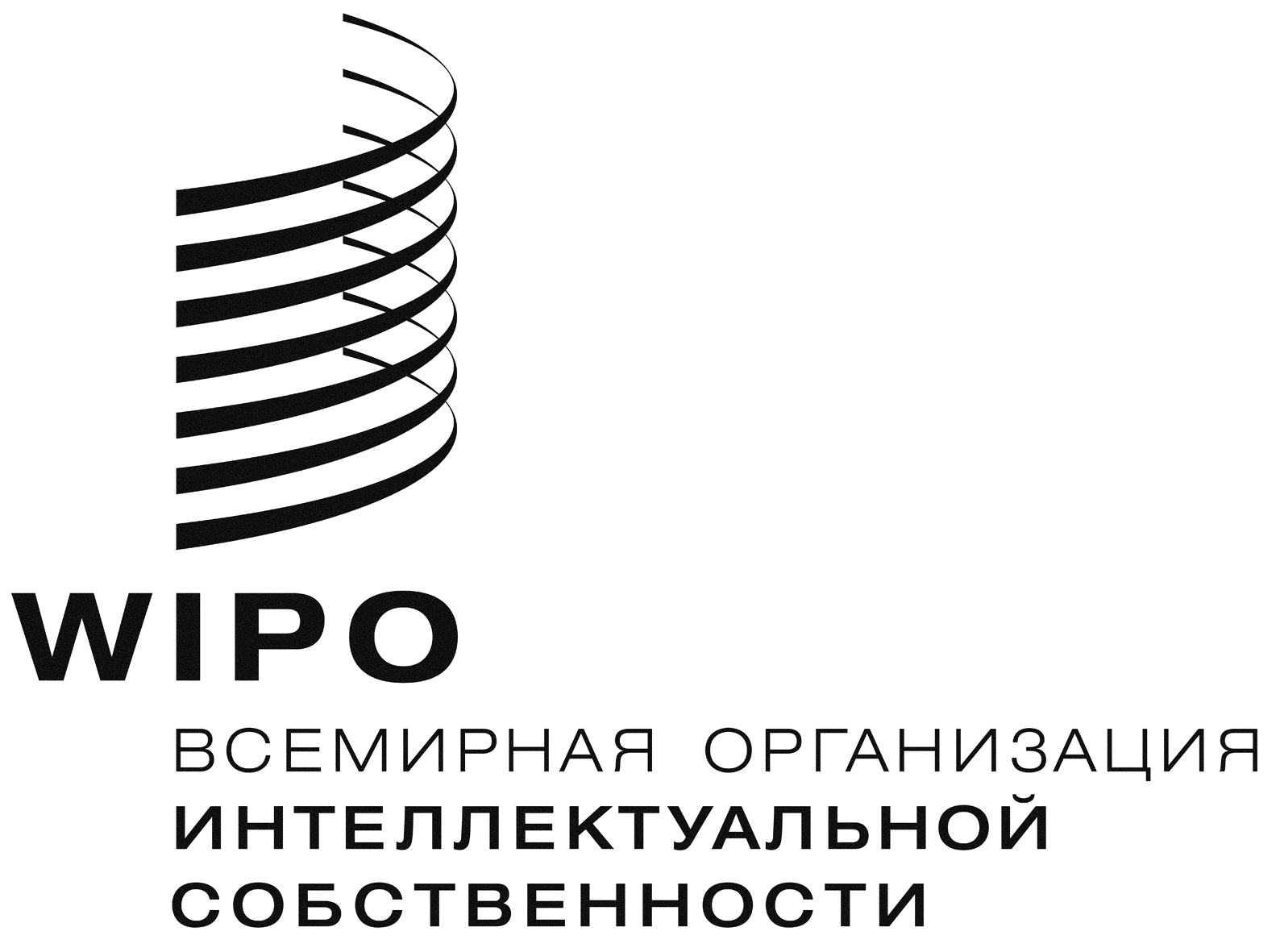 RPCT/A/46/3    PCT/A/46/3    PCT/A/46/3    оригинал:  английскийоригинал:  английскийоригинал:  английскийДАТА:  22 ИЮЛЯ 2014 г.ДАТА:  22 ИЮЛЯ 2014 г.ДАТА:  22 ИЮЛЯ 2014 г.Пошлины Пошлины Пошлины Пошлины РазмерыРазмеры1.1.Международная пошлина за подачу:
(правило 15.2) Международная пошлина за подачу:
(правило 15.2) 	1,330	шв. франков плюс	15	шв. франков за каждый лист международной заявки свыше 30 листов	1,330	шв. франков плюс	15	шв. франков за каждый лист международной заявки свыше 30 листов2.2.Пошлина за обработку дополнительного поиска:
(правило 45bis.2)Пошлина за обработку дополнительного поиска:
(правило 45bis.2)	200	шв. франков	200	шв. франков3.3.Пошлина за обработку:
(правило 57.2)Пошлина за обработку:
(правило 57.2)	200	шв. франков	200	шв. франковСнижение пошлинСнижение пошлинСнижение пошлинСнижение пошлин4.	Международная пошлина за подачу уменьшается на нижеследующую сумму, если международная заявка, как это предусмотрено Административной инструкцией, подается:4.	Международная пошлина за подачу уменьшается на нижеследующую сумму, если международная заявка, как это предусмотрено Административной инструкцией, подается:4.	Международная пошлина за подачу уменьшается на нижеследующую сумму, если международная заявка, как это предусмотрено Административной инструкцией, подается:4.	Международная пошлина за подачу уменьшается на нижеследующую сумму, если международная заявка, как это предусмотрено Административной инструкцией, подается:4.	Международная пошлина за подачу уменьшается на нижеследующую сумму, если международная заявка, как это предусмотрено Административной инструкцией, подается:4.	Международная пошлина за подачу уменьшается на нижеследующую сумму, если международная заявка, как это предусмотрено Административной инструкцией, подается:(a)	[исключено] на бумаге вместе с копией заявления и реферата в электронной форме, в символьно-кодированном формате:(a)	[исключено] на бумаге вместе с копией заявления и реферата в электронной форме, в символьно-кодированном формате:	100 	шв. франков	100 	шв. франков(b)(a)	в электронной форме, заявление не в символьно-кодированном формате:(b)(a)	в электронной форме, заявление не в символьно-кодированном формате:	100 	шв. франков	100 	шв. франков(c)(b)	в электронной форме, заявление в символьно-кодированном формате:(c)(b)	в электронной форме, заявление в символьно-кодированном формате:	200	шв. франков	200	шв. франков(d)(c)	в электронной форме, заявление, описание, формула изобретения и реферат в символьно-кодированном формате:(d)(c)	в электронной форме, заявление, описание, формула изобретения и реферат в символьно-кодированном формате:	300	шв. франков	300	шв. франков5.	Международная пошлина за подачу в соответствии с пунктом 1 (когда это применимо, уменьшенная в соответствии с пунктом 4), пошлина за обработку дополнительного поиска в соответствии с пунктом 2 и пошлина за обработку в соответствии с пунктом 3 уменьшаются на 90%, если международная заявка подана:5.	Международная пошлина за подачу в соответствии с пунктом 1 (когда это применимо, уменьшенная в соответствии с пунктом 4), пошлина за обработку дополнительного поиска в соответствии с пунктом 2 и пошлина за обработку в соответствии с пунктом 3 уменьшаются на 90%, если международная заявка подана:5.	Международная пошлина за подачу в соответствии с пунктом 1 (когда это применимо, уменьшенная в соответствии с пунктом 4), пошлина за обработку дополнительного поиска в соответствии с пунктом 2 и пошлина за обработку в соответствии с пунктом 3 уменьшаются на 90%, если международная заявка подана:5.	Международная пошлина за подачу в соответствии с пунктом 1 (когда это применимо, уменьшенная в соответствии с пунктом 4), пошлина за обработку дополнительного поиска в соответствии с пунктом 2 и пошлина за обработку в соответствии с пунктом 3 уменьшаются на 90%, если международная заявка подана:5.	Международная пошлина за подачу в соответствии с пунктом 1 (когда это применимо, уменьшенная в соответствии с пунктом 4), пошлина за обработку дополнительного поиска в соответствии с пунктом 2 и пошлина за обработку в соответствии с пунктом 3 уменьшаются на 90%, если международная заявка подана:5.	Международная пошлина за подачу в соответствии с пунктом 1 (когда это применимо, уменьшенная в соответствии с пунктом 4), пошлина за обработку дополнительного поиска в соответствии с пунктом 2 и пошлина за обработку в соответствии с пунктом 3 уменьшаются на 90%, если международная заявка подана:(a)	заявителем, являющимся физическим лицом и являющимся гражданином государства и проживающим в этом государстве, которое включено в перечень в качестве государства, валовой внутренний продукт национальный доход на душу населения в котором ниже 25 000 долл. США 3000 долл. США (в соответствии с самыми последними 10-летними средними показателями валового внутреннего продукта цифрами среднего национального дохода на душу населения в постоянных ценах в долл. США по курсу 2005 г., опубликованными использовавшимися Организацией Объединенных Наций), и чьи граждане и постоянные жители, являющиеся физическими лицами, подавали менее 10 международных заявок в год  (на миллион населения) или менее 50 международных заявок в год (в абсолютных цифрах) согласно самым последним среднегодовым за 5 лет показателям подачи заявок, опубликованным Международным бюро для определения своей шкалы взносов, подлежащих уплате за 1995, 1996 и 1997 гг), или, до принятия Ассамблеей PCT решения относительно квалификационных критериев, упомянутых в данном подпункте, одного из следующих государств:  Антигуа и Барбуда, Бахрейн, Барбадос, Ливия, Оман, Сейшельские Острова, Сингапур, Тринидад и Тобаго, Объединенные Арабские Эмираты;  или (a)	заявителем, являющимся физическим лицом и являющимся гражданином государства и проживающим в этом государстве, которое включено в перечень в качестве государства, валовой внутренний продукт национальный доход на душу населения в котором ниже 25 000 долл. США 3000 долл. США (в соответствии с самыми последними 10-летними средними показателями валового внутреннего продукта цифрами среднего национального дохода на душу населения в постоянных ценах в долл. США по курсу 2005 г., опубликованными использовавшимися Организацией Объединенных Наций), и чьи граждане и постоянные жители, являющиеся физическими лицами, подавали менее 10 международных заявок в год  (на миллион населения) или менее 50 международных заявок в год (в абсолютных цифрах) согласно самым последним среднегодовым за 5 лет показателям подачи заявок, опубликованным Международным бюро для определения своей шкалы взносов, подлежащих уплате за 1995, 1996 и 1997 гг), или, до принятия Ассамблеей PCT решения относительно квалификационных критериев, упомянутых в данном подпункте, одного из следующих государств:  Антигуа и Барбуда, Бахрейн, Барбадос, Ливия, Оман, Сейшельские Острова, Сингапур, Тринидад и Тобаго, Объединенные Арабские Эмираты;  или (a)	заявителем, являющимся физическим лицом и являющимся гражданином государства и проживающим в этом государстве, которое включено в перечень в качестве государства, валовой внутренний продукт национальный доход на душу населения в котором ниже 25 000 долл. США 3000 долл. США (в соответствии с самыми последними 10-летними средними показателями валового внутреннего продукта цифрами среднего национального дохода на душу населения в постоянных ценах в долл. США по курсу 2005 г., опубликованными использовавшимися Организацией Объединенных Наций), и чьи граждане и постоянные жители, являющиеся физическими лицами, подавали менее 10 международных заявок в год  (на миллион населения) или менее 50 международных заявок в год (в абсолютных цифрах) согласно самым последним среднегодовым за 5 лет показателям подачи заявок, опубликованным Международным бюро для определения своей шкалы взносов, подлежащих уплате за 1995, 1996 и 1997 гг), или, до принятия Ассамблеей PCT решения относительно квалификационных критериев, упомянутых в данном подпункте, одного из следующих государств:  Антигуа и Барбуда, Бахрейн, Барбадос, Ливия, Оман, Сейшельские Острова, Сингапур, Тринидад и Тобаго, Объединенные Арабские Эмираты;  или (a)	заявителем, являющимся физическим лицом и являющимся гражданином государства и проживающим в этом государстве, которое включено в перечень в качестве государства, валовой внутренний продукт национальный доход на душу населения в котором ниже 25 000 долл. США 3000 долл. США (в соответствии с самыми последними 10-летними средними показателями валового внутреннего продукта цифрами среднего национального дохода на душу населения в постоянных ценах в долл. США по курсу 2005 г., опубликованными использовавшимися Организацией Объединенных Наций), и чьи граждане и постоянные жители, являющиеся физическими лицами, подавали менее 10 международных заявок в год  (на миллион населения) или менее 50 международных заявок в год (в абсолютных цифрах) согласно самым последним среднегодовым за 5 лет показателям подачи заявок, опубликованным Международным бюро для определения своей шкалы взносов, подлежащих уплате за 1995, 1996 и 1997 гг), или, до принятия Ассамблеей PCT решения относительно квалификационных критериев, упомянутых в данном подпункте, одного из следующих государств:  Антигуа и Барбуда, Бахрейн, Барбадос, Ливия, Оман, Сейшельские Острова, Сингапур, Тринидад и Тобаго, Объединенные Арабские Эмираты;  или (a)	заявителем, являющимся физическим лицом и являющимся гражданином государства и проживающим в этом государстве, которое включено в перечень в качестве государства, валовой внутренний продукт национальный доход на душу населения в котором ниже 25 000 долл. США 3000 долл. США (в соответствии с самыми последними 10-летними средними показателями валового внутреннего продукта цифрами среднего национального дохода на душу населения в постоянных ценах в долл. США по курсу 2005 г., опубликованными использовавшимися Организацией Объединенных Наций), и чьи граждане и постоянные жители, являющиеся физическими лицами, подавали менее 10 международных заявок в год  (на миллион населения) или менее 50 международных заявок в год (в абсолютных цифрах) согласно самым последним среднегодовым за 5 лет показателям подачи заявок, опубликованным Международным бюро для определения своей шкалы взносов, подлежащих уплате за 1995, 1996 и 1997 гг), или, до принятия Ассамблеей PCT решения относительно квалификационных критериев, упомянутых в данном подпункте, одного из следующих государств:  Антигуа и Барбуда, Бахрейн, Барбадос, Ливия, Оман, Сейшельские Острова, Сингапур, Тринидад и Тобаго, Объединенные Арабские Эмираты;  или (b)	заявителем, независимо от того, является ли он физическим лицом или нет, являющимся гражданином государства и проживающим в этом государстве, которое включено в перечень в качестве классифицируемого Организацией Объединенных Наций классифицируется ООН как наименее развитая страна;(b)	заявителем, независимо от того, является ли он физическим лицом или нет, являющимся гражданином государства и проживающим в этом государстве, которое включено в перечень в качестве классифицируемого Организацией Объединенных Наций классифицируется ООН как наименее развитая страна;(b)	заявителем, независимо от того, является ли он физическим лицом или нет, являющимся гражданином государства и проживающим в этом государстве, которое включено в перечень в качестве классифицируемого Организацией Объединенных Наций классифицируется ООН как наименее развитая страна;(b)	заявителем, независимо от того, является ли он физическим лицом или нет, являющимся гражданином государства и проживающим в этом государстве, которое включено в перечень в качестве классифицируемого Организацией Объединенных Наций классифицируется ООН как наименее развитая страна;(b)	заявителем, независимо от того, является ли он физическим лицом или нет, являющимся гражданином государства и проживающим в этом государстве, которое включено в перечень в качестве классифицируемого Организацией Объединенных Наций классифицируется ООН как наименее развитая страна;при условии, что при наличии нескольких заявителей каждый из них должен удовлетворять критериям, приведенным в пунктах  (a) или (b).  Перечни государств, упомянутые в подпунктах (a) и (b), обновляются Генеральным директором по меньшей мере каждые пять лет в соответствии с директивами Ассамблеи.  Критерии, изложенные в подпунктах (a) и (b), пересматриваются Ассамблеей по меньшей мере каждые пять лет.при условии, что при наличии нескольких заявителей каждый из них должен удовлетворять критериям, приведенным в пунктах  (a) или (b).  Перечни государств, упомянутые в подпунктах (a) и (b), обновляются Генеральным директором по меньшей мере каждые пять лет в соответствии с директивами Ассамблеи.  Критерии, изложенные в подпунктах (a) и (b), пересматриваются Ассамблеей по меньшей мере каждые пять лет.при условии, что при наличии нескольких заявителей каждый из них должен удовлетворять критериям, приведенным в пунктах  (a) или (b).  Перечни государств, упомянутые в подпунктах (a) и (b), обновляются Генеральным директором по меньшей мере каждые пять лет в соответствии с директивами Ассамблеи.  Критерии, изложенные в подпунктах (a) и (b), пересматриваются Ассамблеей по меньшей мере каждые пять лет.при условии, что при наличии нескольких заявителей каждый из них должен удовлетворять критериям, приведенным в пунктах  (a) или (b).  Перечни государств, упомянутые в подпунктах (a) и (b), обновляются Генеральным директором по меньшей мере каждые пять лет в соответствии с директивами Ассамблеи.  Критерии, изложенные в подпунктах (a) и (b), пересматриваются Ассамблеей по меньшей мере каждые пять лет.при условии, что при наличии нескольких заявителей каждый из них должен удовлетворять критериям, приведенным в пунктах  (a) или (b).  Перечни государств, упомянутые в подпунктах (a) и (b), обновляются Генеральным директором по меньшей мере каждые пять лет в соответствии с директивами Ассамблеи.  Критерии, изложенные в подпунктах (a) и (b), пересматриваются Ассамблеей по меньшей мере каждые пять лет.при условии, что при наличии нескольких заявителей каждый из них должен удовлетворять критериям, приведенным в пунктах  (a) или (b).  Перечни государств, упомянутые в подпунктах (a) и (b), обновляются Генеральным директором по меньшей мере каждые пять лет в соответствии с директивами Ассамблеи.  Критерии, изложенные в подпунктах (a) и (b), пересматриваются Ассамблеей по меньшей мере каждые пять лет.Страна Подпункт 5(a) Перечня пошлин: 
критерии, основанные на доходах и инновацияхПодпункт 5(a) Перечня пошлин: 
критерии, основанные на доходах и инновацияхПодпункт 5(a) Перечня пошлин: 
критерии, основанные на доходах и инновацияхПодпункт 5(a) Перечня пошлин: 
критерии, основанные на доходах и инновацияхПодпункт 5(a) Перечня пошлин:
государства, классифицированные как наименее развитые страны Страна Имеет право на снижение пошлин в соответствии с подпунктом 5(a)ВВП на душу населения1Число поданных физическими лицами заявок по процедуре PCT на один миллион населения2Число поданных физическими лицами заявок по процедуре PCT3Имеет право на снижение пошлин в соответствии с подпунктом 5(b)4АфганистанДа3250.00ДаАлбанияДа2,9300.22НетАлжирДа3,0660.15НетАндорраНет38,19943.33НетАнголаДа2,5680.01ДаАнтигуа и БарбудаДа12,40111.53НетАргентинаДа5,5520.28НетАрменияДа1,8811.85НетАвстралияНет38,16915.6350НетАвстрияНет38,32522.6190НетАзербайджанДа2,3720.44НетБагамские ОстроваДа22,2143.92НетБахрейнДа17,3480.52НетБангладешДа5250.01ДаБарбадосДа14,5072.11НетБеларусьДа3,8171.313НетБельгияНет36,3935.055НетБелизДа4,1951.93НетБенинДа5470.01ДаБутанДа1,5510.00ДаБоливия (Многонациональное Государство)Да1,1100.00НетБосния и ГерцеговинаДа3,0742.18НетБотсванаДа5,8620.00НетБразилияДа5,1611.1211НетБруней-ДаруссаламНет25,5430.51НетБолгарияДа4,1562.317НетБуркина-ФасоДа4330.01ДаБурундиДа1760.12ДаКабо-ВердеДа2,6780.00НетКамбоджаДа5480.00ДаКамерунДа9280.14НетКанадаНет36,26511.7398НетЦентральноафриканская РеспубликаДа3520.00ДаЧадДа5640.01ДаЧилиДа8,1521.729НетКитайДа2,3301.31,830НетКолумбияДа3,7340.626НетКоморские ОстроваДа6170.00ДаКонгоДа1,8060.01НетКоста-РикаДа5,0870.32НетКот-д'ИвуарДа9800.01НетХорватияДа10,5345.323НетКубаДа4,3870.00НетКипрДа22,8063.43НетЧешская РеспубликаДа13,4703.032НетКорейская Народно-Демократическая РеспубликаДа5340.14НетДемократическая Республика КонгоДа1440.01ДаДанияНет47,2289.854НетДжибутиДа1,0610.00ДаДоминикаДа5,6760.00НетДоминиканская РеспубликаДа4,1810.33НетЭквадорДа3,1750.68НетЕгипетДа1,4780.537НетСальвадорДа2,9110.22НетЭкваториальная ГвинеяДа14,3600.00ДаЭритреяДа2050.00ДаЭстонияДа11,0273.75НетКоста-РикаДа2000.00ДаФиджиДа3,5740.00НетФинляндияНет38,13012.567НетФранцияНет33,9806.2406НетГабонДа6,7850.92НетГамбияДа4410.00ДаГрузияДа1,6891.15НетГерманияНет34,74112.31,020НетГанаДа9080.02НетГрецияДа21,7115.157НетГренадаДа6,4361.91НетГватемалаДа2,2400.35НетГвинеяДа3020.01ДаГвинея-БисауДа4200.00ДаГайанаДа1,9430.00НетГаитиДа4170.00ДаГондурасДа1,4880.00НетВенгрияДа10,9356.060НетИсландияНет54,10010.73НетИндияДа8890.2297НетИндонезияДа1,4360.06НетИран (Исламская Республика)Да3,2280.02НетИракДа1,4410.00НетИрландияНет47,77211.250НетИзраильНет21,46835.0259НетИталияНет29,9037.9477НетЯмайкаДа4,1550.11НетЯпонияНет36,2003.8480НетИорданияДа2,5240.00НетКазахстанДа4,4090.813НетКенияДа5530.13НетКирибатиДа1,1620.00ДаКувейтНет32,2000.11НетКыргызстанДа5400.32НетЛаосская Народно-Демократическая РеспубликаДа5550.33ДаЛатвияДа7,5834.29НетЛиванДа6,1100.12НетЛесотоДа7950.00ДаЛиберияДа2200.00ДаЛивияДа8,1520.21НетЛихтенштейнНет111,15944.32НетЛитваДа8,7292.99НетЛюксембургНет81,5619.95НетМадагаскарДа2790.02ДаМалавиДа2760.00ДаМалайзияДа5,9871.645НетМальдивские ОстроваДа4,8080.00НетМалиДа4760.00ДаМальтаДа15,5143.32НетМаршалловы ОстроваДа2,7360.00НетМавританияДа7490.00ДаМаврикийДа6,0370.21НетМексикаДа8,0411.0114НетМикронезия (Федеративные Штаты)Да2,5290.00НетМонакоНет130,076255.99НетМонголияДа1,1970.42НетЧерногорияДа4,1780.62НетМароккоДа2,2040.414НетМозамбикДа3560.00ДаМьянмаДа3130.01ДаНамибияДа3,8681.65НетНауруДа3,4610.00НетНепалДа3560.00ДаНидерландыНет40,3986.3105НетНовая ЗеландияНет27,54713.961НетНикарагуаДа1,2220.12НетНигерДа2650.00ДаНигерияДа8910.05НетНорвегияНет65,42711.456НетОманДа13,6850.11НетПакистанДа7770.01НетПалауДа8,7980.00НетПанамаДа5,6300.11НетПапуа-Новая ГвинеяДа8930.00НетПарагвайДа1,5970.01НетПеруДа3,3970.25НетФилиппиныДа1,3080.114НетПольшаДа9,0671.144НетПортугалияДа18,3601.515НетКатарНет57,7270.82НетРеспублика КореяНет19,52836.11,749НетРеспублика МолдоваДа8820.63НетРумынияДа4,9260.715НетРоссийская ФедерацияДа5,9303.8541НетРуандаДа3190.00ДаСент-Китс и НевисДа10,9293.81НетСент-ЛюсияДа6,0050.00НетСент-Винсент и ГренадиныДа5,3330.00НетСамоаДа2,3980.00ДаСан-МариноНет63,16919.42НетСан-Томе и ПринсипиДа9060.00ДаСаудовская АравияДа14,8210.26НетСенегалДа7800.02ДаСербияДа3,5962.921НетСейшельские ОстроваДа11,7872.21НетСьерра-ЛеонеДа3620.11ДаСингапурНет30,74812.765НетСловакияДа10,1303.620НетСловенияДа18,64110.922НетСоломоновы ОстроваДа9590.00ДаСомалиДа2730.00ДаЮжная АфрикаДа5,4312.8145НетЮжный Судан Да9340.00ДаИспанияНет25,9457.6348НетШри-ЛанкаДа1,4330.48НетСуданДа5070.02ДаСуринамДа4,8330.00НетСвазилендДа2,3870.21НетШвецияНет41,98517.9168НетШвейцарияНет53,52823.7186НетСирийская Арабская РеспубликаДа1,5980.37НетТаджикистанДа3780.00НетБЮР МакедонияДа3,1450.62НетТаиландДа3,1280.321НетТимор-ЛештиДа2,4210.00ДаТогоДа3900.00ДаТонгаДа2,5730.00НетТринидад и ТобагоДа13,4390.61НетТунисДа3,4880.44НетТурцияДа7,5232.2156НетТуркменистанДа3,8880.01НетТувалуДа2,4960.00ДаУгандаДа3860.02ДаУкраинаДа1,9482.090НетОбъединенные Арабские ЭмиратыНет31,2052.218НетСоединенное КоролевствоНет38,4189.1568НетОбъединенная Республика ТанзанияДа4160.00ДаСоединенные Штаты АмерикиНет43,80210.53,276НетУругвайДа5,9970.52НетУзбекистанДа6730.02НетВануатуДа2,0180.00ДаВенесуэла (Боливарианская Республика)Да5,8500.13НетВьетнамДа7780.17НетЙеменДа9510.01ДаЗамбияДа6900.01ДаЗимбабвеДа5130.02НетПошлины Пошлины Пошлины Пошлины Размеры Размеры 1.1.Международная пошлина за подачу:
(правило 15.2)Международная пошлина за подачу:
(правило 15.2)	1,330	шв. франков плюс	15	шв. франков за каждый лист международной заявки свыше 30 листов	1,330	шв. франков плюс	15	шв. франков за каждый лист международной заявки свыше 30 листов2.2.Пошлина за обработку дополнительного поиска:
(правило 45bis.2)Пошлина за обработку дополнительного поиска:
(правило 45bis.2)	200	шв. франков	200	шв. франков3.3.Пошлина за обработку: 
(правило 57.2)Пошлина за обработку: 
(правило 57.2)	200	шв. франков	200	шв. франковСнижение пошлин Снижение пошлин Снижение пошлин Снижение пошлин 4.	Международная пошлина за подачу уменьшается на нижеследующую сумму, если международная заявка, как это предусмотрено Административной инструкцией, подается: 4.	Международная пошлина за подачу уменьшается на нижеследующую сумму, если международная заявка, как это предусмотрено Административной инструкцией, подается: 4.	Международная пошлина за подачу уменьшается на нижеследующую сумму, если международная заявка, как это предусмотрено Административной инструкцией, подается: 4.	Международная пошлина за подачу уменьшается на нижеследующую сумму, если международная заявка, как это предусмотрено Административной инструкцией, подается: 4.	Международная пошлина за подачу уменьшается на нижеследующую сумму, если международная заявка, как это предусмотрено Административной инструкцией, подается: 4.	Международная пошлина за подачу уменьшается на нижеследующую сумму, если международная заявка, как это предусмотрено Административной инструкцией, подается: (a)	в электронной форме, заявление не в символьно-кодированном формате:(a)	в электронной форме, заявление не в символьно-кодированном формате:	100 	шв. франков	100 	шв. франков(b)	в электронной форме, заявление в символьно-кодированном формате:(b)	в электронной форме, заявление в символьно-кодированном формате:	200	шв. франков	200	шв. франков(c)	в электронной форме, заявление, описание, формула изобретения и реферат в символьно-кодированном формате: (c)	в электронной форме, заявление, описание, формула изобретения и реферат в символьно-кодированном формате: 	300	шв. франков	300	шв. франков5.	Международная пошлина за подачу в соответствии с пунктом 1 (когда это применимо, уменьшенная в соответствии с пунктом 4), пошлина за обработку дополнительного поиска в соответствии с пунктом 2 и пошлина за обработку в соответствии с пунктом 3 уменьшаются на 90%, если международная заявка подана: 5.	Международная пошлина за подачу в соответствии с пунктом 1 (когда это применимо, уменьшенная в соответствии с пунктом 4), пошлина за обработку дополнительного поиска в соответствии с пунктом 2 и пошлина за обработку в соответствии с пунктом 3 уменьшаются на 90%, если международная заявка подана: 5.	Международная пошлина за подачу в соответствии с пунктом 1 (когда это применимо, уменьшенная в соответствии с пунктом 4), пошлина за обработку дополнительного поиска в соответствии с пунктом 2 и пошлина за обработку в соответствии с пунктом 3 уменьшаются на 90%, если международная заявка подана: 5.	Международная пошлина за подачу в соответствии с пунктом 1 (когда это применимо, уменьшенная в соответствии с пунктом 4), пошлина за обработку дополнительного поиска в соответствии с пунктом 2 и пошлина за обработку в соответствии с пунктом 3 уменьшаются на 90%, если международная заявка подана: 5.	Международная пошлина за подачу в соответствии с пунктом 1 (когда это применимо, уменьшенная в соответствии с пунктом 4), пошлина за обработку дополнительного поиска в соответствии с пунктом 2 и пошлина за обработку в соответствии с пунктом 3 уменьшаются на 90%, если международная заявка подана: 5.	Международная пошлина за подачу в соответствии с пунктом 1 (когда это применимо, уменьшенная в соответствии с пунктом 4), пошлина за обработку дополнительного поиска в соответствии с пунктом 2 и пошлина за обработку в соответствии с пунктом 3 уменьшаются на 90%, если международная заявка подана: (a)	заявителем, являющимся физическим лицом и являющимся гражданином государства и проживающим в этом государстве, которое включено в перечень в качестве государства, валовой внутренний продукт на душу населения в котором ниже 25 000 долл. США (в соответствии с самыми последними 10-летними средними показателями валового внутреннего продукта на душу населения в постоянных ценах в долл. США по курсу 2005 г., опубликованными Организацией Объединенных Наций), и чьи граждане и постоянные жители, являющиеся физическими лицами, подавали менее 10 международных заявок в год  (на миллион населения) или менее 50 международных заявок в год (в абсолютных цифрах) согласно самым последним среднегодовым за 5 лет показателям подачи заявок, опубликованным Международным бюро;  или(a)	заявителем, являющимся физическим лицом и являющимся гражданином государства и проживающим в этом государстве, которое включено в перечень в качестве государства, валовой внутренний продукт на душу населения в котором ниже 25 000 долл. США (в соответствии с самыми последними 10-летними средними показателями валового внутреннего продукта на душу населения в постоянных ценах в долл. США по курсу 2005 г., опубликованными Организацией Объединенных Наций), и чьи граждане и постоянные жители, являющиеся физическими лицами, подавали менее 10 международных заявок в год  (на миллион населения) или менее 50 международных заявок в год (в абсолютных цифрах) согласно самым последним среднегодовым за 5 лет показателям подачи заявок, опубликованным Международным бюро;  или(a)	заявителем, являющимся физическим лицом и являющимся гражданином государства и проживающим в этом государстве, которое включено в перечень в качестве государства, валовой внутренний продукт на душу населения в котором ниже 25 000 долл. США (в соответствии с самыми последними 10-летними средними показателями валового внутреннего продукта на душу населения в постоянных ценах в долл. США по курсу 2005 г., опубликованными Организацией Объединенных Наций), и чьи граждане и постоянные жители, являющиеся физическими лицами, подавали менее 10 международных заявок в год  (на миллион населения) или менее 50 международных заявок в год (в абсолютных цифрах) согласно самым последним среднегодовым за 5 лет показателям подачи заявок, опубликованным Международным бюро;  или(a)	заявителем, являющимся физическим лицом и являющимся гражданином государства и проживающим в этом государстве, которое включено в перечень в качестве государства, валовой внутренний продукт на душу населения в котором ниже 25 000 долл. США (в соответствии с самыми последними 10-летними средними показателями валового внутреннего продукта на душу населения в постоянных ценах в долл. США по курсу 2005 г., опубликованными Организацией Объединенных Наций), и чьи граждане и постоянные жители, являющиеся физическими лицами, подавали менее 10 международных заявок в год  (на миллион населения) или менее 50 международных заявок в год (в абсолютных цифрах) согласно самым последним среднегодовым за 5 лет показателям подачи заявок, опубликованным Международным бюро;  или(a)	заявителем, являющимся физическим лицом и являющимся гражданином государства и проживающим в этом государстве, которое включено в перечень в качестве государства, валовой внутренний продукт на душу населения в котором ниже 25 000 долл. США (в соответствии с самыми последними 10-летними средними показателями валового внутреннего продукта на душу населения в постоянных ценах в долл. США по курсу 2005 г., опубликованными Организацией Объединенных Наций), и чьи граждане и постоянные жители, являющиеся физическими лицами, подавали менее 10 международных заявок в год  (на миллион населения) или менее 50 международных заявок в год (в абсолютных цифрах) согласно самым последним среднегодовым за 5 лет показателям подачи заявок, опубликованным Международным бюро;  или(b)	заявителем, независимо от того, является ли он физическим лицом или нет, являющимся гражданином государства и проживающим в этом государстве, которое включено в перечень в качестве классифицируемого Организацией Объединенных Наций как наименее развитая страна;(b)	заявителем, независимо от того, является ли он физическим лицом или нет, являющимся гражданином государства и проживающим в этом государстве, которое включено в перечень в качестве классифицируемого Организацией Объединенных Наций как наименее развитая страна;(b)	заявителем, независимо от того, является ли он физическим лицом или нет, являющимся гражданином государства и проживающим в этом государстве, которое включено в перечень в качестве классифицируемого Организацией Объединенных Наций как наименее развитая страна;(b)	заявителем, независимо от того, является ли он физическим лицом или нет, являющимся гражданином государства и проживающим в этом государстве, которое включено в перечень в качестве классифицируемого Организацией Объединенных Наций как наименее развитая страна;(b)	заявителем, независимо от того, является ли он физическим лицом или нет, являющимся гражданином государства и проживающим в этом государстве, которое включено в перечень в качестве классифицируемого Организацией Объединенных Наций как наименее развитая страна;при условии, что при наличии нескольких заявителей каждый из них должен удовлетворять критериям, приведенным в пунктах  (a) или (b).  Перечни государств, упомянутые в подпунктах (a) и (b), обновляются Генеральным директором по меньшей мере каждые пять лет в соответствии с директивами Ассамблеи.  Критерии, изложенные в подпунктах (a) и (b), пересматриваются Ассамблеей по меньшей мере каждые пять лет. при условии, что при наличии нескольких заявителей каждый из них должен удовлетворять критериям, приведенным в пунктах  (a) или (b).  Перечни государств, упомянутые в подпунктах (a) и (b), обновляются Генеральным директором по меньшей мере каждые пять лет в соответствии с директивами Ассамблеи.  Критерии, изложенные в подпунктах (a) и (b), пересматриваются Ассамблеей по меньшей мере каждые пять лет. при условии, что при наличии нескольких заявителей каждый из них должен удовлетворять критериям, приведенным в пунктах  (a) или (b).  Перечни государств, упомянутые в подпунктах (a) и (b), обновляются Генеральным директором по меньшей мере каждые пять лет в соответствии с директивами Ассамблеи.  Критерии, изложенные в подпунктах (a) и (b), пересматриваются Ассамблеей по меньшей мере каждые пять лет. при условии, что при наличии нескольких заявителей каждый из них должен удовлетворять критериям, приведенным в пунктах  (a) или (b).  Перечни государств, упомянутые в подпунктах (a) и (b), обновляются Генеральным директором по меньшей мере каждые пять лет в соответствии с директивами Ассамблеи.  Критерии, изложенные в подпунктах (a) и (b), пересматриваются Ассамблеей по меньшей мере каждые пять лет. при условии, что при наличии нескольких заявителей каждый из них должен удовлетворять критериям, приведенным в пунктах  (a) или (b).  Перечни государств, упомянутые в подпунктах (a) и (b), обновляются Генеральным директором по меньшей мере каждые пять лет в соответствии с директивами Ассамблеи.  Критерии, изложенные в подпунктах (a) и (b), пересматриваются Ассамблеей по меньшей мере каждые пять лет. при условии, что при наличии нескольких заявителей каждый из них должен удовлетворять критериям, приведенным в пунктах  (a) или (b).  Перечни государств, упомянутые в подпунктах (a) и (b), обновляются Генеральным директором по меньшей мере каждые пять лет в соответствии с директивами Ассамблеи.  Критерии, изложенные в подпунктах (a) и (b), пересматриваются Ассамблеей по меньшей мере каждые пять лет. 